Want to learn about clinical hypnosis?                                   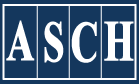 The American Society of Clinical Hypnosis (ASCH) offers a video which reviews the current understanding of the neurophysiology of pain, research on the effects of hypnosis in treating chronic pain, and discusses clinical implications of the research of Dr. Mark P. Jensen.  The video can be viewed at http://www.asch.net/Professionals/HypnoticAnalgesiaVideo.aspx.For more information, contact ASCH by e-mail at info@asch.net, by telephone at +1-630-980-4740, or visit our website at www.asch.net.The American Society of Clinical Hypnosis is the largest U.S. organization for health and mental health care professionals using clinical hypnosis. Founded by Milton H. Erickson, MD in 1957, ASCH promotes greater training workshops, certification, and networking opportunities that can enhance both professional and personal lives.   ASCH is unique among organizations for professionals using hypnosis. Members must be licensed healthcare workers and, at a minimum, have obtained a master’s degreeA second video demonstrating hypnosis for surgery with no anesthesia and no measurable blood loss can be viewed at: https://www.youtube.com/watch?v=YV-lDK_4c-A  Please feel free to share this short 2 minute video with friends, colleagues, and on social media.